Watson, Crick, & FranklinIn 1953, Watson and Crick deduced the structure of DNA by using _______________________________________________________________________________________Watson & Crick only figured out the structure, but relied upon the work of Rosalind Franklin who produce the photographs and crystalsWatson & Crick received Nobel prizes, but Franklin didn’t since she had already passed awayDNA StructureDNA consists of two molecules that are arranged into a ladder-like structure called a ____________________________________A molecule of DNA is made up of millions of tiny subunits called __________________Each nucleotide consists of:The _________________________________________ form the backbone of the DNA molecule, whereas the bases form the “rungs”.There are _________________ types of nitrogenous bases.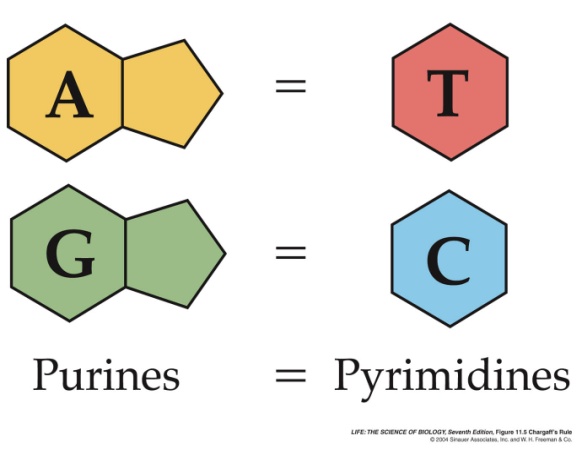 In 1949, Chargraff determined that each base will only bond with one other specific base._______________________ (A)_______________________ (T)_______________________ (C)_______________________ (G)Because of this complementary base pairing, the order of the bases in one strand ___________________________________________________________________________________________________________________________________________.The bases on one side of the helix form hydrogen bonds with the __________________ ________________ on the other side of the strand The order of nitrogenous bases on one chain for the DNA molecules is complementary to the order of bases on the opposite chainThe order of nitrogenous bases of DNA is called its _____________________________AAGCTWhy is complementary base pairing so important?The complementary nature of DNA helps explain how DNA replicates before a cell divides.  _____________________________________________________________________________________________________________________________________